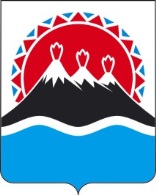  АГЕНТСТВО ПО ВНУТРЕННЕЙ ПОЛИТИКЕ КАМЧАТСКОГО КРАЯПРИКАЗ №    -пг. Петропавловск-Камчатский                                          «     » апреля 2020 годаВ целях реализации основного мероприятия 5.2 «Стимулирование развития местных сообществ, развитие благотворительности» подпрограммы 5 «Развитие гражданской активности и государственная поддержка некоммерческих неправительственных организаций» государственной программе Камчатского края «Реализация государственной национальной политики и укрепление гражданского единства в Камчатском крае», утвержденной постановлением Правительства Камчатского края от 29.11.2013 № 546-П (далее соответственно – основное мероприятие 5.5, подпрограмма 5, государственная программа Камчатского края), во исполнение пункта 13 приложения 9 к государственной программе Камчатского края ПРИКАЗЫВАЮ:Утвердить Перечень документов, представляемых органами местного самоуправления муниципальных образований в Камчатском крае для получения субсидий на реализацию основного мероприятия 5.2, согласно приложению 1 к настоящему приказу.  Утвердить форму заявки органа местного самоуправления муниципального образования в Камчатском крае на получение субсидии из краевого бюджета на реализацию основного мероприятия 5.2 согласно приложению 2 к настоящему приказу. Установить срок представления документов в Агентство по внутренней политике Камчатского края (далее - Агентство) органами местного самоуправления муниципальных образований в Камчатском крае для получения субсидий из краевого бюджета на реализацию основного мероприятия 5.2 на соответствующий финансовый год – до 20 января финансового года.Агентство рассматривает представленные документы в течение 30 дней со дня окончания срока приема документов.По результатам рассмотрения документов Агентством принимается решение о предоставлении субсидии либо об отказе в предоставлении субсидии.В случае принятия Агентством решения о предоставлении субсидии заключается соглашение в течение 30 дней со дня принятия такого решения.В случае принятия Агентством решения об отказе в предоставлении субсидии в орган местного самоуправления муниципального образования в Камчатском крае в течение 15 дней со дня принятия такого решения направляется письменное требование с обоснованием причин отказа.Приказ Агентства по внутренней политике Камчатского края от 27.11.2017 № 82-П «Об отдельных вопросах предоставления субсидий местным бюджетам на реализацию основного мероприятия 5.1 «Финансовая поддержка деятельности социально ориентированных некоммерческих организаций на региональном и муниципальном уровнях» подпрограммы 5 «Повышение эффективности государственной поддержки социально ориентированных некоммерческих организаций» государственной программы Камчатского края «Социальная поддержка граждан в Камчатском крае» признать утратившим силу.Настоящий приказ вступает в силу через 10 дней после его официального опубликования.Руководитель Агентства                                                                       И.В. Гуляев Перечень документов, представляемых органами местного самоуправления муниципальных образований в Камчатском крае для получения субсидий на реализацию основного мероприятия 5.2 «Стимулирование развития местных сообществ, развитие благотворительности»Заявка органа местного самоуправления муниципального образования в Камчатском крае на получение субсидии из краевого бюджета на реализацию основного мероприятия 5.2 «Стимулирование развития местных сообществ, развитие благотворительности».Копия муниципальной программы (подпрограммы), предусматривающей мероприятия по финансовой поддержке социально ориентированных некоммерческих организаций, утвержденной администрацией муниципального образования в Камчатском крае.Выписка из муниципального правового акта или гарантийное письмо представительного органа муниципального образования в Камчатском крае о местном бюджете, подтверждающие  наличие средств на финансирование программных мероприятий по финансовой поддержке социально ориентированных некоммерческих организаций на соответствующий финансовый год.Заявкаоргана местного самоуправления муниципального образования в Камчатском крае на получение субсидии из краевого бюджета на реализацию основного мероприятия 5.2 «Стимулирование развития местных сообществ, развитие благотворительности»1.___________________________________________________________________(наименование муниципального образования в Камчатском крае)2. Наименование муниципальной программы (подпрограммы), предусматривающей мероприятия по поддержке социально ориентированных некоммерческих организаций:_____________________________________________________________________3. Объем в местном бюджете (сводной бюджетной росписи местного бюджета) бюджетных ассигнований на исполнение расходного обязательства муниципального образования, в целях софинансирования которого предоставляется субсидия в ____________ году, составляет ________ тыс. рублей.4. Запрашиваемый размер средств из краевого бюджета ______ тыс. рублей.5. Контактная   информация   об    органе    местного    самоуправления муниципального образования:Индекс: _____________, почтовый адрес:________________________________ Телефон/факс: (____)______________________________________________________ 
электронная почта:___________________________________________________6. Банковские реквизиты:КБК: _________________________________________________________________ИНН/КПП: ____________________________________________________________ОКПО: _______________________________________________________________Расчетный счет: ________________________________________________________Банк получателя: _______________________________________________________Корреспондентский счет: ________________________________________________БИК: _________________________________________________________________7. Контактная информация об ответственном    лице   за   реализацию    программных мероприятий по поддержке социально ориентированных некоммерческих организаций:ФИО: _______________________________________________________________Должность:___________________________________________________________Телефон: (____)_______________________________________________________
Электронная почта: ___________________________________________________8. Количество некоммерческих организаций на территории муниципального образования  в  Камчатском крае:_________(определяется согласно официальным данным  Управления    Министерства   юстиции    Российской   Федерации   по Камчатскому краю)."____"____________ 20___ года                                                         Глава муниципального                                             образования в Камчатском крае                                                                                               ______________ /___________________ /                                                                                                              (подпись, Ф.И.О.)    М.П. Об отдельных вопросах предоставления и распределения субсидий из краевого бюджета бюджетам муниципальных образований в Камчатском крае в рамках основного мероприятия 5.2 «Стимулирование развития местных сообществ, развитие благотворительности»Приложение 1 к приказу Агентства по внутренней политике Камчатского края от       №     -пПриложение 2 к приказу Агентства по внутренней политике Камчатского края от        №        -пДатаИсх.В Агентство по внутренней политике Камчатского края